Publicado en Pallejà - Barcelona el 14/02/2024 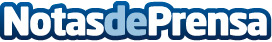 Plameca adquiere ATP FarmaEl laboratorio Plameca crece con la compra de la firma madrileña ATP FarmaDatos de contacto:Isabel FauratPlameca / Directora Marketing932634565Nota de prensa publicada en: https://www.notasdeprensa.es/plameca-adquiere-atp-farma_1 Categorias: Internacional Nacional Medicina Industria Farmacéutica Actualidad Empresarial http://www.notasdeprensa.es